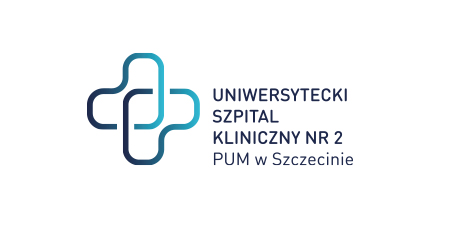  al. Powstańców Wielkopolskich 72 70-111 SzczecinSygnatura: ZP/220/22/24Dotyczy: postępowania o udzielenie zamówienia publicznego pn.: „pn.: Dostawa jednorazowych i  wielorazowych wyrobów medycznych oraz torebek do nadajników telemetrycznych dla USK-2 w Szczecinie.Zamawiający zamierza przeznaczyć na sfinansowanie zamówienia kwotę brutto w wysokości: 484 752,00 zł.  W podziale na zadania:Sprawę prowadzi: Przemysław Frączek Tel. 91 466-10-87Zadanie 1     5 832,00 zł Zadanie 2   40 500,00 zł Zadanie 3 172 800,00 zł Zadanie 4 129 600,00 zł Zadanie 5 118 800,00 zł Zadanie 6   17 220,00 zł 